ESCOLA _________________________________DATA:_____/_____/_____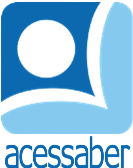 PROF:_______________________________________TURMA:___________NOME:________________________________________________________FEIXE DE GRAVETOSUm pai tinha alguns filhos, que viviam brigando entre si. Nenhuma palavra que ele pudesse dizer fazia diferença. Então ele procurou em sua mente algum exemplo muito marcante que os fizesse ver que a discórdia os levaria ao infortúnio.Um dia, quando as brigas eram muito mais violentas do que de costume e cada um dos Filhos estava de mau humor, ele pediu a um deles que lhe trouxesse um feixe de gravetos. Então, entregando o feixe aos seus filhos, disse a eles para tentar quebrá-lo. Mas embora cada um tentasse o seu melhor, nenhum era capaz de fazê-lo.O pai então desamarrou o feixe e deu um graveto para cada filho quebrar. Dessa vez eles conseguiram fizer com muita facilidade.- Meus filhos - disse o Pai - vocês não veem que se concordarem uns com os outros e se ajudarem, ficando unidos como o feixe de gravetos, será impossível que seus inimigos os prejudiquem? Mas se estiverem divididos, vocês não serão mais fortes que um único graveto solto.Moral da história: Na união está a força.QuestõesQual é o título do texto?R: __________________________________________________________________Quantos parágrafos há no texto?R: __________________________________________________________________Quais são os personagens da história?R: __________________________________________________________________Qual era o problema dos filhos?R: ______________________________________________________________________________________________________________________________________O que o pai pediu para que um dos filhos trouxesse?R: __________________________________________________________________O que o pai para que os filhos fizessem com o feixe de gravetos? Qual foi o resultado desse pedido?R: __________________________________________________________________________________________________________________________________________________________________________________________________________Por que o pai desamarrou o feixe de gravetos?R: __________________________________________________________________________________________________________________________________________________________________________________________________________________________________________________________________________________________________________________________________________________O que os filhos aprenderam com os gravetos?R: __________________________________________________________________________________________________________________________________________________________________________________________________________________________________________________________________________________________________________________________________________________Procure no dicionário o significado das palavras que estão em negrito no texto:R: __________________________________________________________________________________________________________________________________________________________________________________________________________________________________________________________________________________________________________________________________________________________________________________________________________________________________________________________________________________________________________________________________________________________________________________________________________________________________________________________________________________________________________________________________________________________________________